Anexo I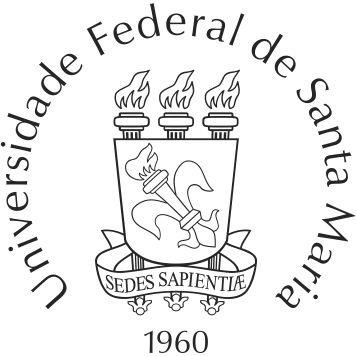 FICHA DE INSCRIÇÃO SELEÇÃO PARA BOLSISTA DE MONITORIA SUBSIDIADA 2024NOME DO(A)CANDIDATO(A): ........................................................................................................  CURSO: ............................................................................……………………………………………  MATRÍCULA: ..........…………………………………………………………………………………SEMESTRE (DO CURSO): .............………………………………………………………………..ENDEREÇO RESIDENCIAL:........................................................................................................…..………………………………………………………………………………………………………...TELEFONE PARA CONTATO: ...............................................……………………………………..EMAIL INSTITUCIONAL: ..........................................................................................................................RG: .............................................. CPF: ...................................................................…………  CONTA CORRENTE:  BANCO: ........................................  AGÊNCIA:........................... CONTA:........................................  Solicitamos:1. Um breve relato de experiências prévias e atividades já realizadas e que poderiam contribuir para a produção da revista Meio Mundo e do seu site (máx. 20 linhas);2. Suas motivações pessoais e acadêmicas para a candidatura (10 a 15 linhas);(ao final, salvar em PDF e assinar antes de enviar)Frederico Westphalen ..... de ………. de 2024.  .....................................................................................  Assinatura do(a) candidato(a)